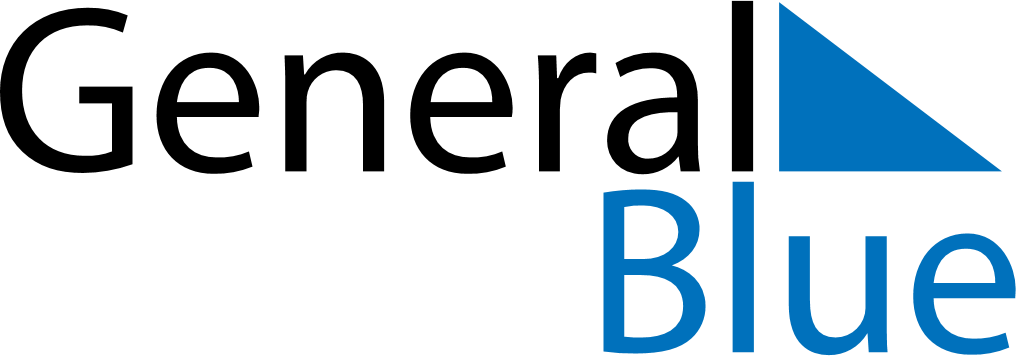 Quarter 2 of 2019 Saint HelenaQuarter 2 of 2019 Saint HelenaQuarter 2 of 2019 Saint HelenaQuarter 2 of 2019 Saint HelenaQuarter 2 of 2019 Saint HelenaQuarter 2 of 2019 Saint HelenaQuarter 2 of 2019 Saint HelenaApril 2019April 2019April 2019April 2019April 2019April 2019April 2019April 2019April 2019MONTUETUEWEDTHUFRISATSUN12234567899101112131415161617181920212223232425262728293030May 2019May 2019May 2019May 2019May 2019May 2019May 2019May 2019May 2019MONTUETUEWEDTHUFRISATSUN123456778910111213141415161718192021212223242526272828293031June 2019June 2019June 2019June 2019June 2019June 2019June 2019June 2019June 2019MONTUETUEWEDTHUFRISATSUN1234456789101111121314151617181819202122232425252627282930Apr 15: Queen’s BirthdayApr 19: Good FridayApr 21: Easter SundayApr 22: Easter MondayMay 21: Saint Helena DayJun 10: Whit Monday